Melnychenko MykolaExperience:Documents and further information:Certificates of STCW 78/95	                                                                           No.              	Place	  Date of issue	Expiry date
Certificate of competency	                                                              00007/2005/07	          Nikolaev	     18.01.05	
Endorsement STCW	                                                              00007/2005/07	                  Nikolaev	     07.10.09	24.04.14
G.M.D.S.S. General Operator (A-IV/2) Certificate	                   00241/2009/11	                  Kherson      29.07.09	
G.M.D.S.S. General Operator (A-IV/2) Endorsement	                   00241/2009/11	          Kherson	      29.07.09	20.07.14
Radar Observation and Plotting (A-II/1,2)				
Automatic Radar Plotting Aids (ARPA) (A-II/1,2)	                           11285/MPS	                  Kherson	      26.06.09	 26.06.14
Ship Security Officer (A-VI/5 and B-VI/5)                                           000473/2009/08           Nikolaev       15.05.09      15.05.14
Ships Safety Officer (A.741(18)), A.787 (19)                                          1187/MPS                Kherson       26.06.09      26.06.14
Proficiency in Survival Craft, Rescue Boats & Fast Rescue Boats (A-VI/2) 211859/MPS	  Kherson	       24.04.09	   24.04.14
Advanced Fire Fighting (A-VI/3)	                                                            21483/MPS             Kherson       26.06.09	   26.06.14
Medical First Aid (A-VI/4-1)	                                                                  220588/MPS	           Kherson	26.06.09	   26.06.14
Personal Sea Survival  (A-VI/1)	                                                          202445/MPS             Kherson	24.04.09	   24.04.14
Carrying dangerous & hazardous cargo (B-V/4, B-V/5)	                    22177/MPS	            Kherson	26.06.09     26.06.14
Ro-Ro passenger ships (A-V/2)	                                                              2318/MPS	           Kherson	26.06.09	   26.06.14
Passenger ships other than Ro-Ro (A-V/3)	                                             30247/MPS	            Kherson     26.06.09	   26.06.14
Oil Tanker Specialized  Training (A-V/1 p 8-14)                                          20740/MPS              Kherson     26.06.09       26.06.14
Tanker Familiarization (Oil, Gas, Chemical Tankers) (A-V/1 p 1-7)             21165/MPS              Kherson	07.08.09      07.08.14
Risk Assessment                                                                                        00106/MPS              Kherson      03.09.10      03.09.15
Yellow Fever                                                                                                                              Kherson       28.05.04      28.05.14
Malta Endorsement                                                                                         56349                    Malta          27.10.10       24.04.14			
Seamens Book                                                                                            AB463199             Kherson         30.05.11       27.08.15
Passport                                                                                                     AX733853                2100             07.10.03      07.10.13
Seamens Book of the Marshall Isl.                                                             MH143676               Virginia           20.08.08     18.08.13

I m looking for the job 2-nd Offcer. Work experience at sea from 2002 year. Work experience in mixed crews. Just now I continue my education in Kiev Maritime Academy and I\\\&#39m going to get a specialist degree. I m also eager brush my English in respect to my professional duties.
I m ready for work.Position applied for: 2nd OfficerDate of birth: 03.08.1981 (age: 36)Citizenship: UkraineResidence permit in Ukraine: NoCountry of residence: UkraineCity of residence: KhersonPermanent address: 43 app.2/29 Voroshilova str.Contact Tel. No: +38 (055) 233-18-84 / +38 (095) 218-37-67E-Mail: billow3@rambler.ruU.S. visa: NoE.U. visa: NoUkrainian biometric international passport: Not specifiedDate available from: 12.09.2019English knowledge: GoodMinimum salary: 3500 $ per month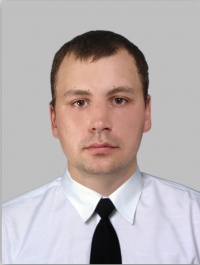 PositionFrom / ToVessel nameVessel typeDWTMEBHPFlagShipownerCrewing2nd Officer13.08.2011-17.04.2012OCEAN GLORYGeneral Cargo6063-MaltaLorand Shipping LTDVizir3rd Officer13.09.2010-17.05.2011KALLIROI KBulk Carrier31838-MaltaAsterias Navigation Co. LTDVizir2nd Officer21.08.2008-26.02.2009ARCANGELOContainer Ship16000-Marshal islCorfu Shipping S.A.Status Marine Services2nd Officer19.10.2007-24.03.2008A.P.SKYDry Cargo7300-CambodiaCarolina Shipping LTDPartner LTD3rd Officer22.01.2007-15.07.2007CHELSEA-4Dry Cargo6000-MaltaStar Sky Shipping Co.4 LTDStar Sky Shipping Co.4 LTD2nd Officer16.02.2006-08.11.2006OSCARGeneral Cargo600-UkraineFIRMA LINARTFIRMA LINARTAble Seaman06.08.2004-18.11.2004FAIALGeneral Cargo4000-MongoliaCASSAB SHIPPING  LTD&mdash;Able Seaman17.08.2003-20.01.2004KOTIDry Cargo3100-Marshal islSunshine Maritime LTD&mdash;